ЗАБАЙКАЛЬСКИЙ КРАЙЗАКОНО НОРМАТИВНЫХ ПРАВОВЫХ АКТАХ ЗАБАЙКАЛЬСКОГО КРАЯПринятЗаконодательным СобраниемЗабайкальского края16 декабря 2009 годаНастоящий Закон края устанавливает единые требования, предъявляемые к нормативным правовым актам Забайкальского края, их подготовке, внесению, рассмотрению, принятию (изданию), подписанию, опубликованию, а также общие правила юридической техники.Глава 1. ПОНЯТИЕ НОРМАТИВНОГО ПРАВОВОГО АКТАЗАБАЙКАЛЬСКОГО КРАЯ. ВИДЫ НОРМАТИВНЫХПРАВОВЫХ АКТОВ ЗАБАЙКАЛЬСКОГО КРАЯСтатья 1. Понятие нормативного правового акта Забайкальского края1. Нормативный правовой акт Забайкальского края (далее - нормативный правовой акт) - принятый (изданный) в установленном порядке акт уполномоченного на то органа государственной власти Забайкальского края или должностного лица, устанавливающий правовые нормы (правила поведения), обязательные для неопределенного круга лиц, рассчитанные на неоднократное применение, направленные на урегулирование общественных отношений либо на изменение или прекращение существующих правоотношений.2. Нормативными правовыми актами осуществляется правовое регулирование по предметам совместного ведения Российской Федерации и Забайкальского края в пределах полномочий Забайкальского края, а также по предметам ведения Забайкальского края.Статья 2. Принцип действия нормативных правовых актов1. Нормативные правовые акты действуют на основе принципа верховенства актов, обладающих более высокой юридической силой.2. В случае коллизии нормативных правовых актов субъекты права обязаны руководствоваться нормативным правовым актом, обладающим более высокой юридической силой.3. В случае коллизии нормативных правовых актов, обладающих равной юридической силой, действуют положения акта, принятого позднее.Статья 3. Виды нормативных правовых актов1. Нормативные правовые акты подразделяются на следующие виды:1) Устав Забайкальского края;2) законы Забайкальского края (далее - законы края);3) постановления Губернатора Забайкальского края;4) постановления Законодательного Собрания Забайкальского края (далее - постановления Законодательного Собрания);5) постановления Правительства Забайкальского края;6) приказы иных исполнительных органов Забайкальского края.(в ред. Закона Забайкальского края от 10.10.2022 N 2092-ЗЗК)2. Устав Забайкальского края определяет статус Забайкальского края в соответствии с Конституцией Российской Федерации. Устав Забайкальского края является основным законом Забайкальского края, обладает высшей юридической силой по отношению к правовым актам Забайкальского края и имеет прямое действие на всей его территории. Законы и иные нормативные правовые акты, принимаемые в Забайкальском крае, не могут противоречить Уставу Забайкальского края.Законы края регулируют наиболее значимые общественные отношения, устанавливают общеобязательные правила, обладают наибольшей юридической силой по отношению к иным нормативным правовым актам и действуют на всей территории Забайкальского края.Иные нормативные правовые акты осуществляют конкретное оперативное правовое регулирование, обязательны к исполнению и действуют на всей территории Забайкальского края.3. При выборе вида нормативного правового акта учитываются предмет, цель правового регулирования и возможный круг регулируемых им отношений.4. Нормативными правовыми актами могут быть утверждены программы, регламенты, положения, правила, инструкции, а также иные документы, являющиеся приложениями к нормативному правовому акту и его неотъемлемыми составными частями и обладающие равной с ним юридической силой.Глава 2. ПОРЯДОК ПОДГОТОВКИ, ВНЕСЕНИЯ, РАССМОТРЕНИЯ,ПРИНЯТИЯ, ОПУБЛИКОВАНИЯ ЗАКОНОВ КРАЯСтатья 4. Планирование законодательной деятельности1. В целях создания на территории Забайкальского края единого правового пространства, обеспечения гласности в нормотворческой деятельности, совершенствования процесса подготовки нормативных правовых актов подготовка проектов законов края осуществляется на основе планирования.2. Субъекты права законодательной инициативы за тридцать календарных дней до начала нового календарного года представляют в Законодательное Собрание Забайкальского края предложения о подготовке проектов законов края, которые они намереваются внести в Законодательное Собрание Забайкальского края.3. План законопроектных работ утверждается постановлением Законодательного Собрания и доводится до сведения субъектов права законодательной инициативы.4. Утверждение плана законопроектных работ не исключает подготовку и внесение проектов законов края, не включенных в него.Статья 5. Право законодательной инициативыВ соответствии с Уставом Забайкальского края право законодательной инициативы принадлежит депутатам Законодательного Собрания Забайкальского края, Губернатору Забайкальского края, Правительству Забайкальского края, прокурору Забайкальского края, представительным органам муниципальных образований, Ассоциации "Совет муниципальных образований Забайкальского края", краевому объединению организаций профсоюзов. Право законодательной инициативы принадлежит также Забайкальскому краевому суду, Избирательной комиссии Забайкальского края по вопросам их ведения.(в ред. Законов Забайкальского края от 23.11.2010 N 430-ЗЗК, от 14.12.2021 N 1993-ЗЗК, от 10.10.2022 N 2092-ЗЗК)Статья 6. Реализация права законодательной инициативы1. Право законодательной инициативы реализуется посредством внесения проектов законов края в Законодательное Собрание Забайкальского края субъектами права законодательной инициативы, указанными в статье 5 настоящего Закона края.2. Необходимым условием внесения проекта закона края является представление с ним следующих документов:1) пояснительной записки, содержащей в себе мотивированное обоснование необходимости принятия проекта закона края с указанием конкретных норм федеральных законов и иных нормативных правовых актов, послуживших правовой основой для разработки проекта закона края, развернутую характеристику его целей, основных положений;(в ред. Закона Забайкальского края от 04.03.2019 N 1698-ЗЗК)2) финансово-экономического обоснования, в котором указываются объем и расчеты бюджетных ассигнований для реализации расходного обязательства на текущий и очередной финансовый год, - если вносится проект закона края, предусматривающий увеличение расходных обязательств по существующим видам расходных обязательств или введение новых видов расходных обязательств, которые не исполнялись ни одним публично-правовым образованием;3) справки о состоянии законодательства в данной сфере правового регулирования;4) перечня нормативных правовых актов, подлежащих признанию утратившими силу, приостановлению, изменению или принятию в связи с принятием проекта закона края;5) сопроводительного письма на имя Председателя Законодательного Собрания Забайкальского края, подписанного субъектом права законодательной инициативы;6) решения соответствующего коллегиального органа (при внесении проекта закона края коллегиальным органом);6(1)) доклад по результатам публичного обсуждения (в случае проведения публичного обсуждения);(п. 6(1) введен Законом Забайкальского края от 31.03.2015 N 1141-ЗЗК)6(2)) заключения об оценке регулирующего воздействия проекта закона края либо копии направленного в адрес уполномоченного органа, осуществляющего проведение оценки регулирующего воздействия проектов нормативных правовых актов Забайкальского края, письма с просьбой дать заключение об оценке регулирующего воздействия проекта закона края (при внесении проекта закона края, подлежащего оценке регулирующего воздействия в соответствии со статьей 18.1 настоящего Закона края);(п. 6(2) в ред. Закона Забайкальского края от 04.03.2019 N 1698-ЗЗК)7) копии направленного Губернатору Забайкальского края письма с просьбой дать заключение на проект закона края об установлении, о введении в действие или прекращении действия налогов (сборов), об изменении налоговых ставок (ставок сборов), порядка и срока уплаты налогов (сборов), установлении (отмене) налоговых льгот (льгот по сборам) и (или) оснований и порядка их применения или на проект закона края, предусматривающий расходы, финансовое обеспечение которых осуществляется за счет средств бюджета Забайкальского края.(п. 7 в ред. Закона Забайкальского края от 10.10.2022 N 2092-ЗЗК)3. Проекты законов края, для внесения которых необходимо соблюдение требований иных законов края, должны соответствовать этим требованиям.4. Проект закона края должен быть представлен на бумажном и электронном носителях.5. Проект закона края оформляется и визируется субъектом права законодательной инициативы, на первом листе указывается слово "проект" и кем вносится проект закона края.(в ред. Закона Забайкальского края от 14.12.2021 N 1993-ЗЗК)6. Датой внесения проекта закона края считается дата его регистрации в аппарате Законодательного Собрания Забайкальского края.Статья 7. Рассмотрение проекта закона края Законодательным Собранием Забайкальского края1. Все проекты законов края передаются для рассмотрения в комитеты Законодательного Собрания Забайкальского края в соответствии с Регламентом Законодательного Собрания Забайкальского края.2. В случае несоответствия внесенного проекта закона края требованиям статьи 6 настоящего Закона края Совет Законодательного Собрания Забайкальского края принимает решение о его возвращении субъекту права законодательной инициативы.3. До принятия Законодательным Собранием Забайкальского края проекта закона края в первом чтении субъект права законодательной инициативы или его полномочный представитель имеет право официально отозвать проект закона края письменным обращением или устным заявлением на заседании Законодательного Собрания Забайкальского края.(в ред. Закона Забайкальского края от 22.10.2019 N 1764-ЗЗК)Статья 8. Утратила силу. - Закон Забайкальского края от 31.03.2015 N 1141-ЗЗК.Статья 9. Принятие законов края1. Законы края принимаются Законодательным Собранием Забайкальского края на заседаниях в соответствии с федеральным законом и Уставом Забайкальского края.2. Законы края принимаются большинством голосов от установленного числа депутатов Законодательного Собрания Забайкальского края, если иное не установлено федеральным законом и Уставом Забайкальского края.3. Принятый Законодательным Собранием Забайкальского края закон края подписывается Председателем Законодательного Собрания Забайкальского края и в течение четырнадцати календарных дней со дня его принятия направляется Губернатору Забайкальского края для подписания и обнародования.(в ред. Закона Забайкальского края от 10.10.2022 N 2092-ЗЗК)Статья 10. Проверка конституционности принятого закона края до его обнародования Губернатором Забайкальского края. Право отлагательного вето Губернатора Забайкальского края и процедура его преодоления(в ред. Закона Забайкальского края от 14.12.2021 N 1993-ЗЗК)1. Губернатор Забайкальского края в течение четырнадцати календарных дней со дня поступления подписывает и обнародует принятый закон края либо отклоняет его, возвращая закон края в Законодательное Собрание Забайкальского края с мотивированным обоснованием отклонения закона края или с предложением о внесении в него изменений и дополнений, за исключением случая внесения в Конституционный Суд Российской Федерации запроса Президента Российской Федерации о проверке конституционности данного закона края до его обнародования Губернатором Забайкальского края.(в ред. Законов Забайкальского края от 14.12.2021 N 1993-ЗЗК, от 10.10.2022 N 2092-ЗЗК)1(1). В случае внесения в Конституционный Суд Российской Федерации запроса Президента Российской Федерации о проверке конституционности принятого закона края до его обнародования Губернатором Забайкальского края течение срока для обнародования закона края, установленного частью 1 настоящей статьи, приостанавливается до вынесения решения Конституционного Суда Российской Федерации по данному запросу, обнародование такого закона края до вынесения указанного решения исключается. В случае обнародования принятого закона края до вынесения решения Конституционного Суда Российской Федерации данное обнародование не порождает правовых последствий.(часть 1(1) введена Законом Забайкальского края от 14.12.2021 N 1993-ЗЗК)1(2). В случае принятия Конституционным Судом Российской Федерации постановления о признании принятого закона края до его обнародования Губернатором Забайкальского края не соответствующим Конституции Российской Федерации данный закон края не может быть обнародован (если закон края не был подписан Губернатором Забайкальского края, он не может быть подписан), а Губернатор Забайкальского края отзывает свою подпись под данным законом края и возвращает его в Законодательное Собрание Забайкальского края для исключения из него положений, которые привели к его признанию не соответствующим Конституции Российской Федерации.(часть 1(2) в ред. Закона Забайкальского края от 10.10.2022 N 2092-ЗЗК)1(3). В случае принятия Конституционным Судом Российской Федерации постановления о признании принятого закона края до его обнародования Губернатором Забайкальского края соответствующим Конституции Российской Федерации Губернатор Забайкальского края в течение пяти календарных дней со дня вступления в силу постановления Конституционного Суда Российской Федерации обнародует данный закон края либо отклоняет его, возвращая закон края в Законодательное Собрание Забайкальского края с мотивированным обоснованием отклонения закона края или с предложением о внесении в него изменений и дополнений.(часть 1(3) введена Законом Забайкальского края от 14.12.2021 N 1993-ЗЗК; в ред. Закона Забайкальского края от 10.10.2022 N 2092-ЗЗК)2. При мотивированном отклонении Губернатором Забайкальского края переданного ему для подписания и обнародования закона края Законодательное Собрание Забайкальского края рассматривает этот закон края повторно.(в ред. Закона Забайкальского края от 10.10.2022 N 2092-ЗЗК)3. В случае повторного рассмотрения отклоненного Губернатором Забайкальского края закона края закон края может быть одобрен в ранее принятой редакции большинством не менее двух третей голосов от установленного числа депутатов Законодательного Собрания Забайкальского края.4. Закон края, одобренный в ранее принятой редакции, в течение семи календарных дней направляется Губернатору Забайкальского края и подлежит подписанию и обнародованию им в течение четырнадцати календарных дней со дня поступления.(в ред. Закона Забайкальского края от 10.10.2022 N 2092-ЗЗК)5. Если при повторном рассмотрении в отклоненный Губернатором Забайкальского края закон края вносятся изменения и дополнения, этот закон края подлежит принятию, подписанию и обнародованию в порядке, установленном Уставом Забайкальского края и настоящим Законом края.(в ред. Закона Забайкальского края от 10.10.2022 N 2092-ЗЗК)Глава 3. ПОРЯДОК ПОДГОТОВКИ, ВНЕСЕНИЯ, РАССМОТРЕНИЯ,ПРИНЯТИЯ (ИЗДАНИЯ) ИНЫХ НОРМАТИВНЫХ ПРАВОВЫХ АКТОВСтатья 11. Постановления Губернатора Забайкальского края1. Губернатор Забайкальского края на основании и во исполнение Конституции Российской Федерации, федеральных конституционных законов, федеральных законов, иных нормативных правовых актов Российской Федерации, Устава Забайкальского края, законов края издает постановления.2. Порядок подготовки, внесения, рассмотрения проектов постановлений Губернатора Забайкальского края, порядок рассылки постановлений Губернатора Забайкальского края и порядок их размещения на официальном сайте Губернатора Забайкальского края в информационно-телекоммуникационной сети "Интернет" устанавливаются постановлением Губернатора Забайкальского края.(часть 2 в ред. Закона Забайкальского края от 10.10.2022 N 2092-ЗЗК)Статья 12. Постановления Законодательного Собрания1. Законодательное Собрание Забайкальского края на основании и во исполнение Конституции Российской Федерации, федеральных конституционных законов, федеральных законов, иных нормативных правовых актов Российской Федерации, Устава Забайкальского края, законов края принимает постановления нормативного характера.2. Постановления Законодательного Собрания принимаются большинством голосов от установленного числа депутатов, если иное не предусмотрено федеральным законом.(в ред. Закона Забайкальского края от 10.10.2022 N 2092-ЗЗК)3. Порядок подготовки, внесения, рассмотрения, принятия проектов постановлений Законодательного Собрания, а также порядок рассылки постановлений Законодательного Собрания устанавливаются Регламентом Законодательного Собрания Забайкальского края.Статья 13. Постановления Правительства Забайкальского края1. Правительство Забайкальского края на основании и во исполнение Конституции Российской Федерации, федеральных конституционных законов, федеральных законов, иных нормативных правовых актов актов Российской Федерации, Устава Забайкальского края, законов края, постановлений Законодательного Собрания, постановлений Губернатора Забайкальского края принимает постановления.(в ред. Закона Забайкальского края от 10.10.2022 N 2092-ЗЗК)2. Утратила силу. - Закон Забайкальского края от 28.12.2022 N 2144-ЗЗК.3. Порядок подготовки, внесения, рассмотрения, принятия проектов постановлений Правительства Забайкальского края порядок рассылки постановлений Правительства Забайкальского края и порядок их размещения на официальном сайте Правительства Забайкальского края в информационно-телекоммуникационной сети "Интернет" устанавливаются Регламентом Правительства Забайкальского края.(в ред. Закона Забайкальского края от 10.10.2022 N 2092-ЗЗК)Статья 14. Приказы иных исполнительных органов Забайкальского края(в ред. Закона Забайкальского края от 10.10.2022 N 2092-ЗЗК)1. Иные исполнительные органы Забайкальского края на основании и во исполнение федеральных законов, указов Президента Российской Федерации, постановлений Правительства Российской Федерации, нормативных правовых актов федеральных органов исполнительной власти, Устава Забайкальского края, законов края, постановлений Законодательного Собрания, постановлений Губернатора Забайкальского края, постановлений Правительства Забайкальского края издают приказы нормативного характера.(в ред. Закона Забайкальского края от 10.10.2022 N 2092-ЗЗК)2. Приказы подписываются руководителем издающего данный нормативный правовой акт исполнительного органа Забайкальского края или лицом, исполняющим его обязанности.(в ред. Закона Забайкальского края от 10.10.2022 N 2092-ЗЗК)3. Порядок подготовки, внесения, рассмотрения проектов приказов устанавливается приказом руководителя соответствующего исполнительного органа Забайкальского края.(в ред. Закона Забайкальского края от 10.10.2022 N 2092-ЗЗК)3(1). Приказы подлежат государственной регистрации.(часть 3(1) введена Законом Забайкальского края от 10.10.2022 N 2092-ЗЗК)4. Общие требования к оформлению проектов приказов исполнительных органов Забайкальского края, а также порядок учета, государственной регистрации, рассылки и размещения приказов на официальных сайтах соответствующих исполнительных органов Забайкальского края в информационно-телекоммуникационной сети "Интернет" устанавливаются Правительством Забайкальского края.(часть 4 в ред. Закона Забайкальского края от 10.10.2022 N 2092-ЗЗК)5. Территориальные органы исполнительных органов Забайкальского края не вправе принимать нормативные правовые акты.(в ред. Закона Забайкальского края от 10.10.2022 N 2092-ЗЗК)Статья 15. Утратила силу. - Закон Забайкальского края от 30.04.2013 N 805-ЗЗК.Глава 4. ПУБЛИЧНОЕ ОБСУЖДЕНИЕ И ЭКСПЕРТИЗА ПРОЕКТОВНОРМАТИВНЫХ ПРАВОВЫХ АКТОВ(в ред. Закона Забайкальского краяот 31.03.2015 N 1141-ЗЗК)Статья 15(1). Публичное обсуждение проектов нормативных правовых актов(введена Законом Забайкальского края от 31.03.2015 N 1141-ЗЗК)В целях реализации гарантий непосредственного участия граждан в управлении делами государства, установленных Конституцией Российской Федерации и Уставом Забайкальского края, совершенствования законодательства Забайкальского края на основе учета общественного мнения, обеспечения соответствия законодательства Забайкальского края интересам общества проводится публичное обсуждение проектов нормативных правовых актов в порядке, установленном законом края.Статья 16. Правовая экспертиза проектов нормативных правовых актов1. Правовая экспертиза проектов нормативных правовых актов заключается в оценке их соответствия Конституции Российской Федерации, федеральным конституционным законам, федеральным законам, иным нормативным правовым актам Российской Федерации, законам края и правилам юридической техники, а также устранении внутренних противоречий проекта нормативного правового акта.(в ред. Закона Забайкальского края от 30.04.2013 N 805-ЗЗК)2. Правовая экспертиза проводится по решению соответствующего органа государственной власти Забайкальского края или по поручению уполномоченных на то лиц.3. По результатам проведения правовой экспертизы составляется заключение, в котором содержится вывод о соответствии или несоответствии проекта нормативного правового акта действующему законодательству, обладающему более высокой юридической силой, и правилам юридической техники.Статья 17. Лингвистическая экспертиза проектов нормативных правовых актов1. Лингвистическая экспертиза проектов нормативных правовых актов заключается в оценке их соответствия нормам современного русского литературного языка с учетом особенностей языка нормативных правовых актов и даче рекомендаций по устранению грамматических, синтаксических, стилистических, логических, редакционно-технических ошибок и ошибок в использовании терминов.2. Лингвистическая экспертиза проводится по решению соответствующего органа государственной власти Забайкальского края или по поручению уполномоченных на то лиц.Статья 18. Иные виды экспертиз проектов нормативных правовых актовВ соответствии с федеральным законом проводится антикоррупционная экспертиза проектов нормативных правовых актов. В соответствии с федеральным законом и (или) законом края для оценки качества внесенных проектов нормативных правовых актов могут проводиться государственная экологическая, общественная и иные виды экспертиз.Глава 4.1. ОЦЕНКА РЕГУЛИРУЮЩЕГО ВОЗДЕЙСТВИЯ ПРОЕКТОВНОРМАТИВНЫХ ПРАВОВЫХ АКТОВ И ЭКСПЕРТИЗА НОРМАТИВНЫХПРАВОВЫХ АКТОВ(введена Законом Забайкальского краяот 16.12.2013 N 902-ЗЗК)Статья 18.1. Оценка регулирующего воздействия проектов нормативных правовых актов(в ред. Закона Забайкальского края от 10.01.2022 N 2023-ЗЗК)1. Оценке регулирующего воздействия подлежат проекты нормативных правовых актов:1) устанавливающие новые или изменяющие ранее предусмотренные нормативными правовыми актами обязательные требования, связанные с осуществлением предпринимательской и иной экономической деятельности, оценка соблюдения которых осуществляется в рамках государственного контроля (надзора), привлечения к административной ответственности, предоставления лицензий и иных разрешений, аккредитации, оценки соответствия продукции, иных форм оценок и экспертиз (далее - обязательные требования);(в ред. Закона Забайкальского края от 02.05.2023 N 2182-ЗЗК)2) устанавливающие новые или изменяющие ранее предусмотренные нормативными правовыми актами обязанности и запреты для субъектов предпринимательской и инвестиционной деятельности;(в ред. Закона Забайкальского края от 02.05.2023 N 2182-ЗЗК)3) устанавливающие или изменяющие ответственность за нарушение нормативных правовых актов, затрагивающих вопросы осуществления предпринимательской и иной экономической деятельности.(в ред. Закона Забайкальского края от 02.05.2023 N 2182-ЗЗК)2. Порядок проведения оценки регулирующего воздействия проектов нормативных правовых актов устанавливается постановлением Губернатора Забайкальского края.3. Оценка регулирующего воздействия не проводится в отношении:1) проектов законов края об установлении, о введении в действие или прекращении действия налогов (сборов), об изменении налоговых ставок (ставок сборов), порядка и срока уплаты налогов (сборов), установлении (отмене) налоговых льгот (льгот по сборам) и (или) оснований и порядка их применения;(п. 1 в ред. Закона Забайкальского края от 10.10.2022 N 2092-ЗЗК)2) проектов законов края, регулирующих бюджетные правоотношения;3) проектов нормативных правовых актов:а) устанавливающих, изменяющих, отменяющих подлежащие государственному регулированию цены (тарифы) на продукцию (товары, услуги), торговые надбавки (наценки) к таким ценам (тарифам) в соответствии с федеральными законами, определяющими порядок ценообразования в области регулируемых цен (тарифов) на продукцию (товары, услуги), торговых надбавок (наценок) к таким ценам (тарифам);б) подлежащих принятию при угрозе возникновения и (или) возникновении отдельных чрезвычайных ситуаций, введении режима повышенной готовности, чрезвычайной ситуации или разрабатываемых в целях реализации мер, принимаемых в рамках особых режимов, вводимых в целях реализации положений Федерального конституционного закона от 30 января 2002 года N 1-ФКЗ "О военном положении", на всей территории Российской Федерации либо на ее части.(пп. "б" в ред. Закона Забайкальского края от 02.05.2023 N 2182-ЗЗК)4. Оценка регулирующего воздействия проектов нормативных правовых актов проводится в целях выявления положений, вводящих избыточные обязанности, запреты и ограничения для субъектов предпринимательской и иной экономической деятельности или способствующих их введению, а также положений, способствующих возникновению необоснованных расходов субъектов предпринимательской и иной экономической деятельности и бюджета Забайкальского края.По результатам проведения оценки регулирующего воздействия проектов нормативных правовых актов составляется заключение, в котором содержится вывод об отсутствии или о наличии в проекте нормативного правового акта положений, вводящих избыточные обязанности, запреты и ограничения для субъектов предпринимательской и иной экономической деятельности или способствующих их введению, а также положений, способствующих возникновению необоснованных расходов субъектов предпринимательской и иной экономической деятельности и бюджета Забайкальского края.5. Если в ходе проведения оценки регулирующего воздействия проекта нормативного правового акта выявлено, что проект нормативного правового акта не затрагивает вопросов осуществления предпринимательской и (или) иной экономической деятельности, то в этом случае составляется уведомление об отсутствии необходимости проведения оценки регулирующего воздействия проекта нормативного правового акта.Статья 18.2. Установление и оценка применения обязательных требований, содержащихся в нормативных правовых актах, экспертиза нормативных правовых актов(в ред. Закона Забайкальского края от 10.01.2022 N 2023-ЗЗК)1. Порядок установления и оценки применения обязательных требований, содержащихся в нормативных правовых актах, в том числе оценки фактического воздействия указанных нормативных правовых актов, определяется постановлением Правительства Забайкальского края с учетом принципов установления и оценки применения обязательных требований, определенных федеральным законом.2. Нормативные правовые акты, затрагивающие вопросы осуществления предпринимательской и инвестиционной деятельности в Забайкальском крае, за исключением актов, определенных частью 1 настоящей статьи, в целях выявления положений, необоснованно затрудняющих осуществление предпринимательской и инвестиционной деятельности, подлежат экспертизе, проводимой в порядке, установленном постановлением Губернатора Забайкальского края. Решение о проведении экспертизы принимается в соответствии с порядком, установленным постановлением Губернатора Забайкальского края.3. По результатам проведения экспертизы нормативных правовых актов составляется заключение, в котором содержится вывод об отсутствии или о наличии в нормативном правовом акте положений, необоснованно затрудняющих осуществление предпринимательской и инвестиционной деятельности в Забайкальском крае.Глава 5. ОБЩИЕ ПРАВИЛА ЮРИДИЧЕСКОЙ ТЕХНИКИ,ПРИМЕНЯЕМЫЕ ПРИ РАЗРАБОТКЕ И ПРИНЯТИИ (ИЗДАНИИ)НОРМАТИВНЫХ ПРАВОВЫХ АКТОВСтатья 19. Понятие юридической техники1. Юридическая техника - совокупность правил, методов, средств и приемов, используемых для качественного изложения правовой нормы и оформления проектов нормативных правовых актов.2. Правила юридической техники - единые требования к проекту нормативного правового акта, установленные настоящим Законом края и принимаемыми в соответствии с ним правовыми актами.(в ред. Закона Забайкальского края от 30.04.2013 N 805-ЗЗК)3. Общие правила юридической техники, применяемые при разработке и принятии (издании) нормативных правовых актов, устанавливаются настоящим Законом края.(часть 3 введена Законом Забайкальского края от 30.04.2013 N 805-ЗЗК)4. Правила юридической техники по оформлению проектов законов края и проектов постановлений Законодательного Собрания устанавливаются Законодательным Собранием Забайкальского края.(часть 4 введена Законом Забайкальского края от 30.04.2013 N 805-ЗЗК)5. Правила юридической техники по оформлению проектов постановлений Губернатора Забайкальского края, проектов постановлений Правительства Забайкальского края устанавливаются Губернатором Забайкальского края.(часть 5 введена Законом Забайкальского края от 30.04.2013 N 805-ЗЗК)6. Правила юридической техники по оформлению проектов приказов иных исполнительных органов Забайкальского края устанавливаются Правительством Забайкальского края.(часть 6 введена Законом Забайкальского края от 30.04.2013 N 805-ЗЗК; в ред. Закона Забайкальского края от 10.10.2022 N 2092-ЗЗК)Статья 20. Реквизиты нормативных правовых актов1. Закон края имеет следующие реквизиты:1) изображение герба Забайкальского края, расположенное над обозначением вида нормативного правового акта по центру;2) обозначение вида нормативного правового акта, выраженное словами "Закон Забайкальского края";3) наименование закона края;4) гриф принятия закона края Законодательным Собранием Забайкальского края, состоящий из слов "Принят Законодательным Собранием Забайкальского края" и даты принятия закона края в окончательной редакции.Закон края, повторно принятый Законодательным Собранием Забайкальского края в первоначальной редакции после его отклонения Губернатором Забайкальского края, имеет дополнительно гриф повторного принятия, состоящий из слов "Повторно принят Законодательным Собранием Забайкальского края" и даты повторного принятия закона края;5) текст закона края;6) подписи Председателя Законодательного Собрания Забайкальского края и Губернатора Забайкальского края, расположенные на одном уровне;7) место принятия закона края, в качестве которого указывается город Чита;8) дата подписания закона края Губернатором Забайкальского края;9) номер закона края, состоящий из порядкового номера и буквенного индекса "ЗЗК", означающего "Закон Забайкальского края", разделенных дефисом.2. В Уставе Забайкальского края обозначение вида нормативного правового акта и его наименование объединяются в один реквизит.3. Оформление законов края осуществляется в двух экземплярах. Первый экземпляр хранится в Законодательном Собрании Забайкальского края, второй экземпляр передается Губернатору Забайкальского края. Второй экземпляр закона края передается также на электронном носителе.Для законов края устанавливается единая сквозная нумерация, независимо от созыва Законодательного Собрания Забайкальского края.4. Датой закона края является дата подписания закона края Губернатором Забайкальского края после принятия закона края в окончательной редакции.5. Иные нормативные правовые акты имеют следующие реквизиты:1) изображение герба Забайкальского края;2) полное официальное наименование органа государственной власти Забайкальского края;3) обозначение вида нормативного правового акта;4) дата принятия нормативного правового акта;5) номер нормативного правового акта;6) место принятия нормативного правового акта, в качестве которого указывается город Чита;7) наименование нормативного правового акта;8) текст нормативного правового акта;9) подпись уполномоченного лица, включающая наименование его должности, его личную подпись (только на подлиннике нормативного правового акта), его инициалы и фамилию. В нормативных правовых актах Губернатора Забайкальского края, подписываемых им, наименование должности не указывается.(в ред. Закона Забайкальского края от 30.04.2013 N 805-ЗЗК)Статья 21. Текст нормативного правового акта1. Текст нормативного правового акта (далее - текст) - выраженное в письменном виде закрепление содержащихся в нем норм права, а также иных положений.(в ред. Закона Забайкальского края от 30.04.2013 N 805-ЗЗК)2. Текст состоит из преамбулы и структурных элементов.3. Преамбула - вводная часть текста, в которой определяются цель (цели) и (или) мотив (мотивы) и указывается правовая основа принятия нормативного правового акта. Преамбула не является обязательной.(часть 3 в ред. Закона Забайкальского края от 04.03.2019 N 1698-ЗЗК)4. Утратила силу. - Закон Забайкальского края от 30.04.2013 N 805-ЗЗК.5. Текст закона края может иметь следующие структурные элементы: разделы, подразделы, главы, статьи, части статей, пункты, подпункты, абзацы.(часть 5 в ред. Закона Забайкальского края от 30.04.2013 N 805-ЗЗК)6. Текст иного нормативного правового акта может иметь следующие структурные элементы: разделы, подразделы, главы, пункты, подпункты, абзацы.(часть 6 в ред. Закона Забайкальского края от 30.04.2013 N 805-ЗЗК)7. Утратила силу. - Закон Забайкальского края от 30.04.2013 N 805-ЗЗК.8. Текст может иметь также иные структурные элементы, обусловленные особенностями оформления конкретного вида нормативного правового акта.9. Таблицы, графики, схемы, чертежи, рисунки, карты, являющиеся неотъемлемой составной частью текста, как правило, оформляются в виде приложений к нормативному правовому акту.10. Необходимость включения в текст тех или иных структурных элементов определяется исходя из его вида, объема и содержания.Статья 22. Порядковые номера и обозначения структурных элементов текста. Структура статьи (пункта) текста1. Разделы, главы, статьи (пункты) должны иметь порядковые номера.2. Обозначение раздела, главы, статьи в тексте закона края включает соответственно слово "раздел", "глава", "статья", затем порядковый номер, обозначаемый арабской цифрой с точкой, и наименование раздела, главы, статьи. Статья может не иметь наименования. Если статья не имеет наименования, то точка после номера статьи не ставится.(в ред. Закона Забайкальского края от 30.04.2013 N 805-ЗЗК)Обозначение раздела, главы в иных нормативных правовых актах должно содержать порядковый номер, обозначаемый арабской цифрой с точкой, и наименование раздела, главы, а также может включать соответственно слово "раздел", "глава".(абзац введен Законом Забайкальского края от 30.04.2013 N 805-ЗЗК)3. Статья может подразделяться на части, нумеруемые арабскими цифрами с точкой. Части статьи могут подразделяться на пункты, обозначаемые арабскими цифрами с закрывающей круглой скобкой, и (или) абзацы. Пункты в частях статей подразделяются на подпункты, обозначаемые строчными буквами русского алфавита с закрывающей круглой скобкой, и (или) абзацы.Пункты в иных нормативных правовых актах нумеруются арабскими цифрами с точкой и могут подразделяться на подпункты, обозначаемые арабскими цифрами или строчными буквами русского алфавита с закрывающей круглой скобкой или имеющие индексационную нумерацию.Части статей, пункты и подпункты пунктов нумеруются в том случае, если их количество не менее двух.(часть 3 в ред. Закона Забайкальского края от 30.04.2013 N 805-ЗЗК)4. Статьи (пункты) в пределах всего текста должны иметь сквозную нумерацию.5. Если текст нормативного правового акта дополняется новыми структурными элементами, вносимыми в конец более крупного структурного элемента или текста в целом, то имеющаяся нумерация структурных элементов продолжается. В других случаях при дополнении текста новыми структурными элементами новые структурные элементы обозначаются дополнительно цифрами, помещаемыми над основными цифровыми или буквенными обозначениями структурного элемента.Структурные элементы, признанные утратившими силу, из подсчета не исключаются.(абзац введен Законом Забайкальского края от 30.04.2013 N 805-ЗЗК)Статья 23. Требования к языку и стилю нормативного правового акта1. Нормативные правовые акты излагаются на русском языке - государственном языке Российской Федерации.2. Нормативный правовой акт излагается точным и лаконичным языком, исключающим двусмысленные толкования, декларации, повторы, устаревшие слова и выражения, образные сравнения, метафоры. Следует соблюдать логическую последовательность изложения.3. Использование в нормативных правовых актах новых иностранных слов и выражений допускается, если отсутствуют имеющие тот же смысл русские слова и выражения или слова иностранного происхождения, ставшие в русском языке общеупотребительными.4. Термины и терминологические сочетания в нормативных правовых актах используются в значении, обеспечивающем их точное понимание и единство с терминологией, применяемой в федеральном законодательстве.5. При отсутствии в федеральном законодательстве определений терминов и терминологических сочетаний в нормативном правовом акте даются соответствующие определения.Статья 24. Воспроизведение положений нормативных правовых актов и ссылки на нормативные правовые акты1. Ссылки в нормативном правовом акте на структурные элементы его текста, а также на иные действующие нормативные правовые акты или структурные элементы их текстов применяются в случаях, когда необходимо показать взаимную связь нормативных положений либо избежать их повторов.2. При необходимости сделать ссылку в нормативном правовом акте на иной нормативный правовой акт указываются его реквизиты в следующей последовательности: вид нормативного правового акта, дата его подписания, номер и наименование нормативного правового акта.Глава 6. ВСТУПЛЕНИЕ В СИЛУ И ОПУБЛИКОВАНИЕНОРМАТИВНЫХ ПРАВОВЫХ АКТОВСтатья 25. Вступление в силу нормативных правовых актов1. Законы края вступают в силу по истечении десяти дней после дня их официального опубликования, если федеральным законом и (или) самими законами края не установлен другой порядок вступления их в силу.Нормативные правовые акты органов государственной власти Забайкальского края вступают в силу со дня их официального опубликования, если самими нормативными правовыми актами не установлен другой порядок вступления их в силу.(часть 1 в ред. Закона Забайкальского края от 10.10.2022 N 2092-ЗЗК)2. Утратила силу. - Закон Забайкальского края от 10.10.2022 N 2092-ЗЗК.3. Законы края и иные нормативные правовые акты, улучшающие положение граждан, могут иметь обратную силу.Статья 26. Официальное опубликование нормативных правовых актов(в ред. Закона Забайкальского края от 24.09.2014 N 1036-ЗЗК)1. Законы края и иные нормативные правовые акты подлежат официальному опубликованию в течение десяти календарных дней после дня их подписания, за исключением приказов иных исполнительных органов Забайкальского края.Приказы иных исполнительных органов Забайкальского края подлежат официальному опубликованию в течение десяти календарных дней после дня их государственной регистрации.(часть 1 в ред. Закона Забайкальского края от 10.10.2022 N 2092-ЗЗК)2. Источниками официального опубликования законов края, постановлений Губернатора Забайкальского края, постановлений Законодательного Собрания, постановлений Правительства Забайкальского края являются периодические печатные издания - газета "Забайкальский рабочий", газета "Азия-Экспресс", а также сетевые издания - сайт в информационно-телекоммуникационной сети "Интернет" "Официальный интернет-портал правовой информации" (www.pravo.gov.ru), сайт в информационно-телекоммуникационной сети "Интернет" "Забайкальский рабочий" (www.zabrab75.ru).(в ред. Закона Забайкальского края от 24.02.2021 N 1910-ЗЗК)Источниками официального опубликования приказов иных исполнительных органов Забайкальского края являются периодические печатные издания - газета "Забайкальский рабочий", газета "Азия-Экспресс", а также сетевые издания - сайт в информационно-телекоммуникационной сети "Интернет" "Официальный интернет-портал правовой информации исполнительных органов государственной власти Забайкальского края" (http://право.забайкальскийкрай.рф), сайт в информационно-телекоммуникационной сети "Интернет" "Официальный интернет-портал правовой информации" (www.pravo.gov.ru), сайт в информационно-телекоммуникационной сети "Интернет" "Забайкальский рабочий" (www.zabrab75.ru).(в ред. Законов Забайкальского края от 10.06.2016 N 1345-ЗЗК, от 24.02.2021 N 1910-ЗЗК, от 10.10.2022 N 2092-ЗЗК)3. Официальным опубликованием закона края считается его первая публикация в газете "Забайкальский рабочий", либо на сайте в информационно-телекоммуникационной сети "Интернет" "Официальный интернет-портал правовой информации" (www.pravo.gov.ru), либо на сайте в информационно-телекоммуникационной сети "Интернет" "Забайкальский рабочий" (www.zabrab75.ru).Официальным опубликованием постановления Губернатора Забайкальского края, постановления Законодательного Собрания, постановления Правительства Забайкальского края считается их первая публикация в газете "Забайкальский рабочий", либо в газете "Азия-Экспресс", либо на сайте в информационно-телекоммуникационной сети "Интернет" "Официальный интернет-портал правовой информации" (www.pravo.gov.ru), либо на сайте в информационно-телекоммуникационной сети "Интернет" "Забайкальский рабочий" (www.zabrab75.ru).Официальным опубликованием приказа иного исполнительного органа Забайкальского края считается его первая публикация в газете "Забайкальский рабочий", либо в газете "Азия-Экспресс", либо на сайте в информационно-телекоммуникационной сети "Интернет" "Официальный интернет-портал правовой информации исполнительных органов государственной власти Забайкальского края" (http://право.забайкальскийкрай.рф), либо на сайте в информационно-телекоммуникационной сети "Интернет" "Официальный интернет-портал правовой информации" (www.pravo.gov.ru), либо на сайте в информационно-телекоммуникационной сети "Интернет" "Забайкальский рабочий" (www.zabrab75.ru).(часть 3 в ред. Закона Забайкальского края от 10.10.2022 N 2092-ЗЗК)4. В случае, если нормативный правовой акт содержит сведения, составляющие государственную тайну, официальному опубликованию подлежат его реквизиты в следующей последовательности: вид нормативного правового акта, дата его подписания, номер и наименование нормативного правового акта, а также положения его текста, не содержащие сведений, составляющих государственную тайну.5. Нормативный правовой акт публикуется в одном номере печатного издания. В случае, если значительный по объему нормативный правовой акт по техническим причинам не может быть опубликован полностью в одном номере печатного издания, такой акт публикуется в нескольких номерах печатного издания подряд. В этом случае днем официального опубликования нормативного правового акта является день выхода номера, в котором завершена его публикация.6. Официальное опубликование законов края организует Губернатор Забайкальского края. Обеспечение официального опубликования иных нормативных правовых актов возлагается на руководителя органа государственной власти края, принявшего данный нормативный правовой акт.6.1. Публикацию приказов иных исполнительных органов Забайкальского края на сайте в информационно-телекоммуникационной сети "Интернет" "Официальный интернет-портал правовой информации исполнительных органов государственной власти Забайкальского края" (http://право.забайкальскийкрай.рф), а также организационно-техническое обеспечение работы указанного сайта осуществляет исполнительный орган Забайкальского края, осуществляющий отраслевое или межотраслевое управление в области связи, информации, информационных технологий и защиты информации на территории Забайкальского края.(в ред. Закона Забайкальского края от 10.10.2022 N 2092-ЗЗК)Порядок публикации приказов иных исполнительных органов Забайкальского края на сайте в информационно-телекоммуникационной сети "Интернет" "Официальный интернет-портал правовой информации исполнительных органов государственной власти Забайкальского края" (http://право.забайкальскийкрай.рф) устанавливается Правительством Забайкальского края.(в ред. Закона Забайкальского края от 10.10.2022 N 2092-ЗЗК)(часть 6.1 введена Законом Забайкальского края от 10.06.2016 N 1345-ЗЗК)7. Официальное опубликование нормативных правовых актов в сокращенном изложении не допускается.8. В случае, если нормативный правовой акт не опубликован официально до указанной даты вступления в силу, днем его вступления в силу является следующий день после дня его официального опубликования.Статья 26(1). Официальное распространение текстов нормативных правовых актов(введена Законом Забайкальского края от 12.10.2016 N 1372-ЗЗК)1. Тексты нормативных правовых актов, внесенные в интегрированный полнотекстовый банк правовой информации (эталонный банк данных правовой информации) и распространяемые в электронном виде органом государственной охраны в Забайкальском крае, являются официальными.(в ред. Закона Забайкальского края от 22.10.2019 N 1764-ЗЗК)2. Официальными также являются тексты нормативных правовых актов, содержащиеся в федеральном регистре нормативных правовых актов субъектов Российской Федерации, доступ к которым обеспечивается через портал Министерства юстиции Российской Федерации "Нормативные правовые акты в Российской Федерации" в информационно-телекоммуникационной сети "Интернет" (http://pravo-minjust.ru, http://право-минюст.рф).(часть 2 введена Законом Забайкальского края от 22.10.2019 N 1764-ЗЗК)Статья 27. Исправление неточностей, допущенных при официальном опубликовании нормативных правовых актов1. В случае если при официальном опубликовании нормативного правового акта были допущены ошибки, опечатки, иные неточности в сравнении с подлинником нормативного правового акта, в том же издании должно быть опубликовано официальное извещение об исправлении неточности и подлинная редакция соответствующих положений.2. Исправление ошибок, опечаток и иных неточностей в подлинниках нормативных правовых актов осуществляется исключительно путем внесения соответствующих изменений в нормативный правовой акт, в котором имеются неточности.Статья 28. Неофициальное опубликование нормативных правовых актов1. Нормативные правовые акты могут быть неофициально опубликованы в периодических и иных изданиях без специального разрешения принявших данные акты органов.2. При неофициальном опубликовании могут публиковаться отдельные фрагменты нормативных правовых актов.Глава 7. ОФИЦИАЛЬНОЕ ТОЛКОВАНИЕ НОРМАТИВНЫХ ПРАВОВЫХ АКТОВСтатья 29. Понятие и цель официального толкования1. Официальное толкование нормативного правового акта - правовое разъяснение действительного смысла нормы толкуемого нормативного правового акта с целью исключения неправильного применения данной нормы либо разрешения споров о понимании ее действительного смысла.2. Официальное толкование нормативного правового акта не должно изменять его смысл.Статья 30. Пределы официального толкования1. Официальное толкование не может распространять действие правовой нормы на обстоятельства, не предусмотренные толкуемым нормативным правовым актом.2. При официальном толковании не допускается внесение поправок, изменений в толкуемый нормативный правовой акт.Статья 31. Субъекты права инициативы об официальном толковании1. Право инициативы об официальном толковании нормативного правового акта принадлежит субъектам права законодательной инициативы, указанным в статье 5 настоящего Закона края, органам государственной власти Забайкальского края, государственным органам Забайкальского края, органам местного самоуправления.2. Организации, граждане и их объединения вправе обратиться к субъектам права законодательной инициативы, указанным в статье 5 настоящего Закона края, с обращением об инициативе об официальном толковании нормативного правового акта.Статья 32. Орган, осуществляющий официальное толкование нормативных правовых актов1. Официальное толкование Устава Забайкальского края осуществляется Законодательным Собранием Забайкальского края посредством принятия закона края большинством не менее двух третей голосов от установленного числа депутатов.(в ред. Закона Забайкальского края от 14.12.2021 N 1993-ЗЗК)2. Официальное толкование законов края осуществляется Законодательным Собранием Забайкальского края посредством принятия закона края.3. Официальное толкование иных нормативных правовых актов осуществляется органами, их принявшими (издавшими).Глава 8. ЗАКЛЮЧИТЕЛЬНЫЕ ПОЛОЖЕНИЯСтатья 33. Вступление в силу настоящего Закона края1. Со дня вступления в силу настоящего Закона края признать утратившими силу:1) Закон Забайкальского края от 29 октября 2008 года N 68-ЗЗК "О законах Забайкальского края" ("Забайкальский рабочий", 3 ноября 2008 года, N 209-210);2) Закон Забайкальского края от 18 февраля 2009 года N 133-ЗЗК "О внесении изменений в Закон Забайкальского края "О законах Забайкальского края" ("Забайкальский рабочий", 25 февраля 2009 года, N 35).2. Настоящий Закон края вступает в силу через десять дней после дня его официального опубликования.Чита18 декабря 2009 годаN 321-ЗЗК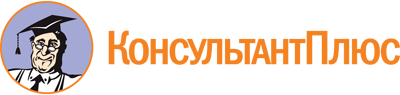 Закон Забайкальского края от 18.12.2009 N 321-ЗЗК
(ред. от 02.05.2023)
"О нормативных правовых актах Забайкальского края"
(принят Законодательным Собранием Забайкальского края 16.12.2009)Документ предоставлен КонсультантПлюс

www.consultant.ru

Дата сохранения: 21.06.2023
 18 декабря 2009 годаN 321-ЗЗКСписок изменяющих документов(в ред. Законов Забайкальского краяот 07.06.2010 N 370-ЗЗК, от 23.10.2010 N 430-ЗЗК, от 07.05.2013 N 805-ЗЗК,от 16.12.2013 N 902-ЗЗК, от 24.09.2014 N 1036-ЗЗК,от 31.03.2015 N 1141-ЗЗК, от 09.03.2016 N 1298-ЗЗК,от 26.04.2016 N 1321-ЗЗК, от 10.06.2016 N 1345-ЗЗК,от 12.10.2016 N 1372-ЗЗК, от 04.03.2019 N 1698-ЗЗК,от 22.10.2019 N 1764-ЗЗК, от 24.02.2021 N 1910-ЗЗК,от 14.12.2021 N 1993-ЗЗК, от 10.01.2022 N 2023-ЗЗК,от 10.10.2022 N 2092-ЗЗК, от 28.12.2022 N 2144-ЗЗК,от 02.05.2023 N 2182-ЗЗК)Председатель ЗаконодательногоСобрания Забайкальского краяА.П.РОМАНОВГубернаторЗабайкальского краяР.Ф.ГЕНИАТУЛИН